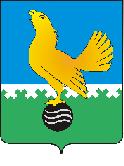 МУНИЦИПАЛЬНОЕ ОБРАЗОВАНИЕгородской округ Пыть-ЯхХанты-Мансийского автономного округа-ЮгрыАДМИНИСТРАЦИЯ ГОРОДАП О С Т А Н О В Л Е Н И ЕОт 22.11.2022									№ 514-паО внесении изменения в постановление администрации города от 17.03.2022 №94-па«Об утверждении порядка и условийзаключения соглашений о защитеи поощрении капиталовложений со стороны города Пыть-Яха» В соответствии с Федеральным законом от 01.04.2020  №69-ФЗ «О защите и поощрении капиталовложений в Российской Федерации», статьей 10 Закона Ханты-Мансийского автономного округа - Югры от 26.06.2020 №59-оз «О государственной поддержке инвестиционной деятельности, защите и поощрении капиталовложений в Ханты-Мансийском автономном округе – Югре», постановлением Правительства Российской Федерации от 13.09.2022 №1602 «О соглашениях о защите и поощрении капиталовложений», в целях создания благоприятных условий для развития инвестиционной деятельности на территории города Пыть-Яха, внести в постановление администрации города от 17.03.2022 №94-па «Об утверждении порядка и условий заключения соглашений о защите и поощрении капиталовложений со стороны города Пыть-Яха» следующее изменение:Приложение к постановлению изложить в новой редакции согласно приложению.Отделу по внутренней политике, связям с общественными организациями и СМИ управления по внутренней политике (О.В. Кулиш) опубликовать постановление в печатном средстве массовой информации «Официальный вестник» и дополнительно направить для размещения в сетевом издании в информационно-телекоммуникационной сети «Интернет» - pyt-yahinform.ru.».Отделу по обеспечению информационной безопасности                              (А.А. Мерзляков) разместить постановление на официальном сайте администрации города в сети Интернет.Настоящее постановление вступает в силу после его официального опубликования. Контроль за выполнением постановления возложить на первого заместителя главы города, заместителя главы города – председателя комитета по финансамГлава города Пыть-Яха								А.Н. МорозовПриложение к постановлению администрации города Пыть-Яха	от 22.11.2022 № 514-паПОРЯДОК И УСЛОВИЯ ЗАКЛЮЧЕНИЯ СОГЛАШЕНИЙ О ЗАЩИТЕ И ПООЩРЕНИИ КАПИТАЛОВЛОЖЕНИЙ СО СТОРОНЫ ГОРОДА ПЫТЬ-ЯХА Раздел 1. Общие положения  Настоящий порядок и условия заключения соглашений о защите и поощрении капиталовложений, стороной которых является город Пыть-Ях Ханты-Мансийского автономного округа – Югры, (далее - Порядок) разработан в соответствии с частью 8 статьи 4 Федерального закона от 1 апреля 2020 года №69-ФЗ «О защите и поощрении капиталовложений в Российской Федерации» (далее – Закон №69-ФЗ), постановлением Правительства Российской Федерации от 13.09.2022 №1602 «О соглашениях о защите и поощрении капиталовложений» (далее – Постановление РФ №1602) в целях исполнения обязанностей по соглашению о защите и поощрении капиталовложений стороной которых, является город Пыть-Ях в отношении инвестиционных проектов, реализуемых (планируемых к реализации) на территории города Пыть-Яха (далее - Соглашение) в соответствии с нормами гражданского законодательства с учетом особенностей, установленных Законом №69-ФЗ и регулирует вопросы согласования, заключения, изменения и расторжения соглашений.Порядок применяется к отношениям, возникающим в связи с заключением, изменением и расторжением Соглашения о защите и поощрении капиталовложений, а также в связи с исполнением обязанностей по указанному соглашению в соответствии с нормами гражданского законодательства с учетом особенностей, установленных Законом №69-ФЗ. В Порядке используются следующие понятия:а) Уполномоченный орган - управление по экономике администрации города Пыть-Яха, наделенное функциями по разработке и реализации мероприятий, направленных на развитие и формирование благоприятных условий ведения предпринимательской деятельности, решение вопросов реализации инвестиционных проектов, в том числе с использованием муниципально-частного партнерства, концессионных соглашений;б) Инвестиционный совет – координационный совет по вопросам развития инвестиционной деятельности в городе Пыть-Яхе, утвержденный постановлением администрации города от 06.09.2018 №273-па, к основным функциям которого относится рассмотрение инвестиционных проектов, планируемых к реализации на территории города Пыть-Яха и выработка предложений для инвестора о возможных мерах поддержки инвестиционного проекта.Остальные понятия, используемые в настоящем Порядке, применяются в значении, определенном Законом №69-ФЗ.Соглашение заключается в форме электронного документа через государственную информационную систему «Капиталовложения», Положение о которой утверждено постановлением Правительства Российской Федерации от 28 мая 2022 года № 967. При этом такой электронный документ (его электронный образ) должен быть подписан (заверен) усиленной квалифицированной подписью представителя заявителя, уполномоченного на подписание соглашения.Раздел 2. Условия заключения Соглашения. Требования к заявителю и инвестиционному проектуГород Пыть-Ях является стороной Соглашения, если одновременно стороной такого соглашения является Ханты-Мансийский автономный округ – Югра. Соглашение заключается  с российским юридическим лицом (далее-Инвестор), которое соответствует требованиям, установленным пунктом 5 Правил заключения соглашений о защите и поощрении капиталовложений, изменения и прекращения действия таких соглашений, ведения реестра соглашений о защите и поощрении капиталовложений, утвержденных постановлением Правительства Российской Федерации от 13 сентября 2022 года №1602 (далее - Правила).Соглашение заключается в отношении проекта, который соответствует следующим требованиям:проект отвечает признакам инвестиционного проекта, предусмотренным пунктом 3 части 1 статьи 2 Закона №69-ФЗ;проект отвечает признакам нового инвестиционного проекта, предусмотренным пунктом 6 части 1 статьи 2 Закона №69-ФЗ;планируемый Инвестором объем капиталовложений в инвестиционный проект (а в случае если он реализуется на момент подачи заявления, общий размер осуществленных и планируемых к осуществлению капиталовложений) соответствует положениям пункта 1 части 4 статьи 9 Федерального закона;вложенные в инвестиционный проект и (или) планируемые к вложению в проект денежные средства (капиталовложения) соответствуют требованиям, установленным пунктом 5 части 1 статьи 2 Закона №69-ФЗ.Соглашение должно содержать условия, предусмотренные частью 8 статьи 10 Закона №69-ФЗ.Изменение условий Соглашения не допускается, за исключением случаев, указанных в части 6 статьи 11 Закона № 69-ФЗ.Соглашение заключается с организацией, реализующей проект, при условии, что такое Соглашение предусматривает реализацию нового инвестиционного проекта в одной из сфер российской экономики, за исключением следующих сфер и видов деятельности:игорный бизнес;производство табачных изделий, алкогольной продукции, жидкого топлива (ограничение неприменимо к жидкому топливу, полученному из угля, а также на установках вторичной переработки нефтяного сырья согласно перечню, утверждаемому Правительством Российской Федерации);добыча сырой нефти и природного газа, в том числе попутного нефтяного газа (ограничение неприменимо к инвестиционным проектам по сжижению природного газа);оптовая и розничная торговля;деятельность финансовых организаций, поднадзорных Центральному банку Российской Федерации (ограничение неприменимо к случаям выпуска ценных бумаг в целях финансирования инвестиционного проекта);создание (строительство) либо реконструкция и (или) модернизация административно-деловых центров и торговых центров (комплексов) (кроме аэровокзалов (терминалов), а также многоквартирных домов, жилых домов (кроме строительства таких домов в соответствии с договором о комплексном развитии территории).Соглашение заключается не позднее 01.01.2030 г.Раздел 3. Порядок подачи заявления о рассмотрении инвестиционного проекта, порядок заключения, изменения и прекращения действия СоглашенияСоглашение заключается по результатам осуществления процедур, предусмотренных статьями 7 и 8 Закона №69-ФЗ, в порядке частной или публичной инициативы.Инвестор, планирующий заключение Соглашения, в целях получения согласия на заключение  (присоединение) к Соглашению и на выполнение обязательств, возникающих у города Пыть-Яха в связи с участием в соглашении, в том числе по применению в отношении заявителя актов (решений), в том числе обязательств по применению в отношении заявителя актов (решений) города Пыть-Яха с учетом особенностей, предусмотренных статьей 9 Закона №69-ФЗ и законодательством Российской Федерации о налогах и сборах, а также обязательств по возмещению затрат, указанных в части 1 статьи 15 Федерального закона, в пределах земельного налога (если город Пыть-Ях согласен принять обязательства по возмещению таких затрат) (далее - Согласие), в соответствии с пунктом 3 части 7 статьи 7, пунктом 5 части 9 статьи 8 Закона №69-ФЗ, направляет в администрацию города Пыть-Яха заявление о заключении Соглашения (далее - Заявление) по форме согласно приложению к настоящему Порядку.Подача Заявления осуществляется в срок не менее 30 рабочих дней до подачи заявления о заключении Соглашения в уполномоченный орган государственной власти Ханты-Мансийского автономного округа-Югры.К заявлению прилагаются следующие документы и материалы:проект соглашения о защите и поощрении капиталовложений, соответствующий Закону №69-ФЗ и утвержденной Правительством Российской Федерации типовой форме и подписанный электронной подписью заявителя;заверенная копия договора, указанного в пункте 1 части 1 статьи 14 Закона №69-ФЗ, или справка, выданная кредитором по договору, указанному в пункте 2 части 1 статьи 14 Закона №69-ФЗ, и содержащая условия такого договора о размере процентной ставки и (или) порядке ее определения (в случае, если заявитель ходатайствует о признании ранее заключенного договора связанным договором), или копия договора или соглашения, указанных в абзаце первом и подпункте "а" пункта 3 части 1 статьи 14 Закона №69-ФЗ;заявление об учете уже осуществленных капиталовложений для реализации нового инвестиционного проекта, в отношении которого подается заявление о заключении соглашения о защите и поощрении капиталовложений;копия договора, предусматривающего разграничение обязанностей и распределение затрат на создание (строительство) либо реконструкцию и (или) модернизацию объектов обеспечивающей и (или) сопутствующей инфраструктур (далее - договор о распределении затрат на объекты инфраструктуры), при наличии такого договора;копии учредительных документов заявителя, информация о бенефициарных владельцах организации, реализующей проект, которая предоставляется с учетом Федерального закона от 07.08.2001 № 115-ФЗ «О противодействии легализации (отмыванию) доходов, полученных преступным путем, и финансированию терроризма»;бизнес-план, включающий сведения о размере планируемых к осуществлению организацией, реализующей проект, капиталовложений и о предполагаемых сроках их внесения, сведения о сфере экономики, к которой относится новый инвестиционный проект (в случае, если инвестиционный проект относится к сфере экономики, предусмотренной частью 1.1 статьи 6 Закона №69-ФЗ, указывается соответствующая сфера экономики), описание нового инвестиционного проекта, в том числе указание на территорию его реализации, сведения о товарах, работах, услугах или результатах интеллектуальной деятельности, планируемых к производству, выполнению, оказанию или созданию в рамках реализации нового инвестиционного проекта, сведения о прогнозируемой ежегодной выручке от реализации инвестиционного проекта с учетом положений части 1.1 статьи 6 Закона №69-ФЗ, о предполагаемых сроках осуществления данных мероприятий с указанием отчетных документов (если применимо), информацию о предполагаемых этапах реализации инвестиционного проекта, сроках получения разрешений и согласий, необходимых для реализации проекта, сроках государственной регистрации прав, в том числе права на недвижимое имущество, сроках государственной регистрации результатов интеллектуальной деятельности и (или) приравненных к ним средств индивидуализации, а также о сроке введения в эксплуатацию объекта недвижимости, создаваемого или реконструируемого в рамках инвестиционного проекта;финансовая модель нового инвестиционного проекта;решение заявителя об утверждении бюджета на капитальные расходы (без учета бюджета на расходы, связанные с подготовкой проектно-сметной документации, проведением проектно-изыскательских и геологоразведочных работ) в рамках инвестиционного проекта или решение заявителя об осуществлении инвестиционного проекта, в том числе об определении объема капитальных вложений (расходов), необходимых для его реализации;разрешение на строительство в случаях, если инвестиционный проект предусматривает создание (строительство) и (или) реконструкцию объекта (объектов) недвижимого имущества, а в случае отсутствия разрешения на строительство - градостроительный план земельного участка, на котором в соответствии с инвестиционным проектом предусмотрены создание (строительство) и (или) реконструкция объекта (объектов) недвижимого имущества, а для линейных объектов - градостроительный план земельного участка и (или) проект планировки территории, за исключением случаев, при которых для создания (строительства) и (или) реконструкции линейного объекта в соответствии с законодательством о градостроительной деятельности не требуется подготовка документации по планировке территории;перечень объектов обеспечивающей и (или) сопутствующей инфраструктур, затраты на создание (строительство), модернизацию и (или) реконструкцию которых планируется возместить в соответствии со статьей 15 Закона №69-ФЗ, а также информация о планируемых форме, сроках и объеме возмещения этих затрат;список актов (решений), которые могут применяться с учетом особенностей, установленных статьей 9 Закона №69-ФЗ;документы, предусмотренные частью 7 статьи 11 Закона №69-ФЗ, в случае заключения дополнительного соглашения к соглашению о защите и поощрении капиталовложений;копия документа, подтверждающего государственную регистрацию заявителя в качестве российского юридического лица;копия документа, подтверждающего полномочия лица (лиц), имеющего право действовать от имени заявителя без доверенности;документы, подтверждающие осуществление капитальных вложений, если инвестиционный проект предусматривает модернизацию объектов недвижимого имущества и (или) создание результатов интеллектуальной деятельности и (или) приравненных к ним средств индивидуализации и соответствует условиям, предусмотренным подпунктом "а" пункта 6 части 1 статьи 2 Закона№69-ФЗ;копия договора о комплексном развитии территории (если применимо).Документы, предоставляются на бумажном носителе или в электронном виде, подписанные электронной подписью заявителя, а также скан-копии на адрес электронной почты adm@gov86.org или посредством канала прямой связи на официальном сайте администрации города Пыть-Яха.В случае, если Соглашение заключается в порядке присоединения после заключения соглашения, Инвестор предоставляет в администрацию города Пыть-Яха копию соглашения о защите и поощрении капиталовложений, проект дополнительного соглашения о присоединении города Пыть-Яха, составленный в соответствии с подпунктом "г" пункта 58 Постановления РФ №1602, документы, предусмотренные частью 7 статьи 7 Федерального закона №69-ФЗ (за исключением документов, предусмотренных пунктами 1, 3 части 7 статьи 7 Федерального закона №69-ФЗ).Уполномоченный орган при поступлении Заявления и необходимых документов, обеспечивает их рассмотрение на соответствие следующим критериям:- соответствие требованиям, установленным статьями 7 и 8 закона №69-ФЗ и требованиям, установленным правовыми актами города Пыть-Яха и Ханты-Мансийского автономного округа - Югры;- инвестором представлена достоверная информация (информация, соответствующая сведениям, содержащимся в Едином государственном реестре юридических лиц и (или) реестре выданных разрешений на строительство в случае, если предоставляется разрешение на строительство).Уполномоченный орган в течение 5 рабочих дней с даты поступления Заявления направляет запросы об оценке возможности (невозможности) заключения Соглашения с учетом направлений, определенных пунктом 2 статьи 10 Закона Ханты-Мансийского автономного округа - Югры от 26.06.2020 № 59-оз "О государственной поддержке инвестиционной деятельности, защите и поощрении капиталовложений в Ханты-Мансийском автономном округе - Югре" в структурные подразделения администрации города Пыть-Яха по направлению реализации инвестиционного проекта.Структурные подразделения администрации города Пыть-Яха в срок не более 5 рабочих дней с даты поступления соответствующего запроса представляют в Уполномоченный орган запрашиваемую информацию.Заявление Инвестора, информация структурных подразделений администрации города Пыть-Яха об оценке возможности (невозможности) заключения Соглашения рассматриваются на заседании Инвестиционного совета в срок не позднее 15 рабочих дней с даты поступления Заявления. По результатам рассмотрения Инвестиционным советом целесообразность либо нецелесообразность реализации инвестиционного проекта на территории города Пыть-Яха отражается в протоколе заседания Инвестиционного совета.Основания для отказа в предоставлении согласия на заключение Соглашения:инвестор не является российским юридическим лицом или является государственным (муниципальным) учреждением либо государственным (муниципальным) унитарным предприятием;инвестор не соответствует требованиям, установленным Законом №69-ФЗ;Заявление и прилагаемые к нему документы, не соответствуют требованиям, установленным Законом№ 69-ФЗ, настоящим Порядком;Инвестором не соблюдены условия, установленные статьей 6 Законом №69-ФЗ;наличие у Инвестора задолженности по уплате налогов, сборов, таможенных платежей, иных платежей, взимание которых возложено на таможенные органы, страховых взносов, пеней, штрафов, процентов;недостоверность представленной Инвестором информации;нецелесообразность реализации инвестиционного проекта на территории города Пыть-Яха, на основании протокола заседания Инвестиционного совета;Решение о заключении Соглашения оформляется распоряжением администрации города Пыть-Яха (далее - Распоряжение). Проект Распоряжения готовит Уполномоченный орган.Уполномоченный орган в срок не более 5 рабочих дней с даты подписания Распоряжения направляет Инвестору копию Распоряжения.В случае наличия оснований для отказа в предоставлении согласия на заключение Соглашения, предусмотренных пунктом 3.7 настоящего Порядка, Уполномоченный орган в срок не позднее 20 рабочих дней с даты поступления Заявления направляет Инвестору письмо за подписью главы города Пыть-Яха об отказе в заключении Соглашения.От имени города Пыть-Яха Соглашение заключает администрация города Пыть-Яха. Предоставление мер муниципальной поддержки для организаций, реализующих инвестиционный проект в соответствии с Соглашением, осуществляется в соответствии с муниципальными правовыми актами города Пыть-Яха.Раздел 4. Заключительные положенияГород Пыть-Ях, являющийся стороной Соглашения, не принимает на себя обязанностей по реализации инвестиционного проекта или каких-либо иных обязанностей, связанных с ведением инвестиционной и (или) хозяйственной деятельности, в том числе совместно с организацией, реализующей инвестиционный проект. Предоставление мер муниципальной поддержки организациям, реализующим инвестиционный проект в соответствии с Соглашением, осуществляется в соответствии с муниципальными правовыми актами города Пыть-Яха.Информационное обеспечение процессов в рамках заключения соглашений или дополнительных соглашений к нему о внесении изменений или прекращении действия соглашения от имени города Пыть-Яха в отношении инвестиционных проектов, реализуемых (планируемых к реализации) на территории города Пыть-Яха, осуществляется в соответствии со статьей 5 Закона №69-ФЗ. Приложениек Порядку Заявлениео заключении соглашения о защите и поощрениикапиталовложений___________________________________________________________________                     (полное наименование организации)в лице _________________________________________________________,             (должность, фамилия, имя, отчество (при наличии) уполномоченного лица)действующего на основании_______________________________________,                               (устав, доверенность, приказ или иной документ, удостоверяющий полномочия)просит  подтвердить  согласие на заключение соглашения (дополнительного соглашения) о защите и поощрении капиталовложений  со  стороны  города Пыть-Яха (далее - соглашение)для реализации инвестиционного проекта"__________________________________________________________________".                          (наименование проекта)I. Сведения об организацииII. Сведения об инвестиционном проекте    Подписание   настоящего   заявления   означает  согласие  инвестора  наосуществление  в  целях  заключения,  изменения,  прекращения (расторжения)соглашения,  заключения дополнительных соглашений к нему и в соответствии с требованиями  законодательства  Российской Федерации обработки (в том числе сбор,  запись, систематизацию, накопление, хранение, уточнение (обновление, изменение), извлечение, использование, передачу,    обезличивание) персональных  данных  физических  лиц,  информация  о  которых представлена инвестором, сведений об инвесторе, об инвестиционном проекте, о заключаемом соглашении,  о  дополнительных  соглашениях к нему и информации о действиях (решениях), связанных с исполнением указанных соглашений.    _______________        (дата)________________          ___________                 ____________________________(должность уполномоченного лица)                 (подпись)                                                                       (ФИО )              № п/пНаименование показателяЗначение показателя1.Сокращенное наименование2.ИНН3.ОГРН4.КПП5.ОКПО6.ОКВЭД (основной)7.Адрес места нахождения8.Фактический адрес (при наличии)9.Адрес электронной почты уполномоченного лица10.Телефон уполномоченного лицаN п/пНаименование показателяЗначение показателя1.Сфера экономики (вид деятельности), в которой реализуется инвестиционный проект2.Общий срок и этапы реализации инвестиционного проекта, а также сроки реализации каждого этапа3.Территория реализации инвестиционного проекта4.Планируемая дата окончания реализации проекта5.Общий размер капиталовложений в соответствии с соглашением, включая осуществленные капиталовложения (рублей)6.Размер капиталовложений для каждого из этапов реализации проекта (рублей)7.Сведения о разрешении на строительство в случае, если инвестиционный проект направлен на создание (строительство) и (или) реконструкцию объекта (объектов) капитального строительства, или градостроительный план земельного участка (для линейных объектов - проект планировки территории) на земельный участок, предназначенный для строительства и (или) реконструкции объекта капитального строительства, о планируемом сроке получения разрешения на строительство соответствующего объекта8.Сведения о товарах, работах, услугах, планируемых к производству, выполнению или оказанию в рамках реализации инвестиционного проекта9.Сведения о предполагаемых сроках производства товаров, выполнения работ, оказания услуг в рамках реализации инвестиционного проекта10.Сведения о мощности инвестиционного проекта, планируемых объемах реализации товаров, выполнения работ, оказания услуг11.Сведения о планируемом количестве новых рабочих мест, прогноз затрат, связанных с персоналом, в рамках реализации инвестиционного проекта12.Дополнительная информация